Post Results – Summer 2022 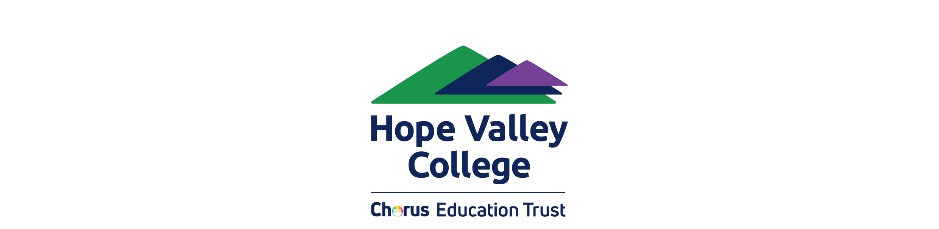 Access to Scripts (student use) – candidate consent form Please fill out the details below for access to and use of examination scripts. Please also include your email address and mobile number so that we can contact you once we have received the scripts. I consent to my scripts being accessed by my centre, to help me before deciding whether to request a review of marking.The fee of £ . . . . . . . . has been sent via bank transfer (details below) Signed (Student) ………………………………………………………..……………… Date: …………………..…..………Email address ………………………………………………………………………………………………………………….……………..Mobile number …………………………………………………..…………. Centre Number: 23168Centre Name: Hope Valley CollegeCandidate number: Candidate Name: Subject (more than one may be listed here):Paper / unit title and code (more than one may be listed here):